Powiat Chrzanowskirealizuje przedsięwzięcie grantowe „Dostępny Powiat Chrzanowski - poprawa dostępności informacyjno-komunikacyjnej oraz architektonicznej w Starostwie Powiatowym w Chrzanowie”, finansowane w ramach projektu „Dostępny samorząd - granty” realizowanego przez Państwowy Fundusz Rehabilitacji Osób NiepełnosprawnychCelem przedsięwzięcia grantowego jest poprawa dostępności informacyjno-komunikacyjnej oraz architektonicznej w budynku głównym Starostwa Powiatowego w Chrzanowie przy ul. Partyzantów 2 oraz podniesienie poziomu usług świadczonych dla osób ze szczególnymi potrzebami.Wartość grantu: 99 999,00 PLN 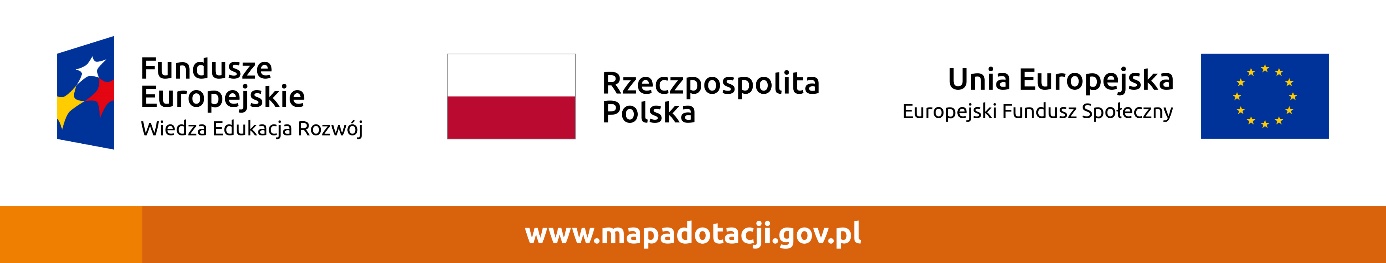 